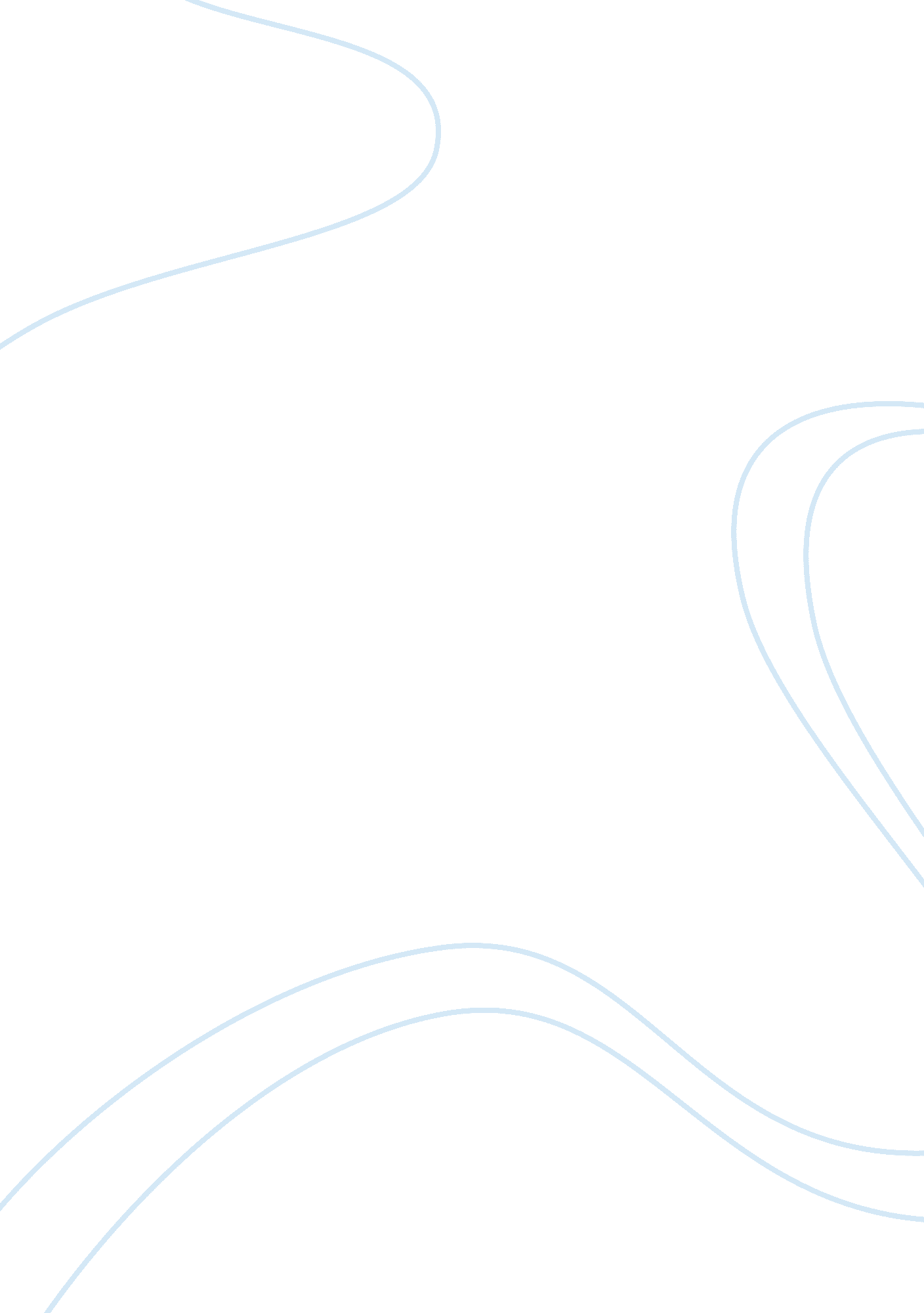 The internet provider asaTechnology, Information Technology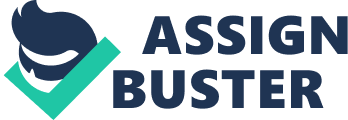 Computer sciences and Information technology al affiliation Computer sciences and Information technology The moment users in the direct network or firm network desire an access to servers in the DMZ, the most appropriate practice would be enabling the verification of the internet provider’s ASA. This engages the validation of users oriented on their recognition and programmed recommendations like passwords. The ASA of the management firm could be built up to sustain a domestic user databank or make use of an outside server for verification (Whitman & Herbert, 2011, p. 288). In order for the organization to have access to the server inside, management will be forced to offer a lot of protection. This is because it is technical and likely straightforward. The security of the DMZ firewall will have the servers of the firm normally placed to give the highest quality of security. A system administrator will have to be accountable for making and sustaining this protective surrounding (Whitman & Herbert, 2011, p. 288). 
The advantages of the implementation of this system would be cutting off client-confronting ad partner-confronting material to a break up border network. Material issuing could also be computed (Whitman & Herbert, 2011, p. 288). If the material in the border network is consisted or dishonored due to internet access, the incorporation of the material in the corporate network is sustained. A leading merit of this architecture is that outside customers are not conscious of the fact that their requirements are actually handled by an internal server (Whitman & Herbert, 2011, p. 288). This way, the solution of a web proxy server is brought about as an advantage. One of the prevailing disadvantages of the implementation of this server system to the management of the firm is the need of more hardware to sustain two separate server farms. Another disadvantage is great data visual projection (Whitman & Herbert, 2011, p. 288). 
References 
Whitman, M. E., and Mattord, H. J. (2011). Principles of Information Security. New York: Cengage Learning 